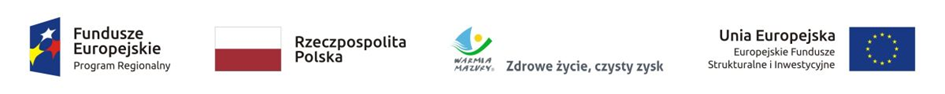 Załącznik nr 3 do SIWZPostępowanie nr 485/2018/PN/DZPWykonawca:…………………………………………………………………………(pełna nazwa/firma, adres, w zależności od podmiotu: NIP/PESEL, KRS/CEiDG)reprezentowany przez:………………………………………………………………………………(imię, nazwisko, stanowisko/podstawa do reprezentacji)Oświadczenie Wykonawcy  dotyczące potwierdzenia braku podstaw wykluczenia z udziału w postępowaniuNa potrzeby postępowania o udzielenie zamówienia publicznego pn. Dostawa wraz ze szkoleniem i  instalacją fabrycznie nowego spektrometru LC-MS/MS do Laboratorium Biochemii i Bioinformatyki Żywności Wydziału Nauki o Żywności Uniwersytetu Warmińsko-Mazurskiego w Olsztynie w ramach projektu nr RPWM.01.01.00-28-0002/17-00 pt. „Innowacyjność technologii żywności wysokiej jakości” Działanie 1.1 Nowoczesna infrastruktura badawcza publicznych jednostek naukowych - współfinansowanego ze środków Unii Europejskiej RPO WiM 2014-2020, prowadzonego przez UWM w Olsztynie, oświadczam:o braku wydania wobec mnie prawomocnego wyroku sądu lub ostatecznej decyzji administracyjnej o zaleganiu z uiszczaniem podatków, opłat lub składek na ubezpieczenia społeczne lub zdrowotne albo - w przypadku wydania takiego wyroku lub decyzji – załączam dokumenty potwierdzające dokonanie płatności tych należności wraz z ewentualnymi odsetkami lub grzywnami lub zawarcie wiążącego porozumienia w sprawie spłat tych należności;o braku orzeczenia wobec mnie tytułem środka zapobiegawczego zakazu ubiegania się o zamówienia publiczne;o braku wydania wobec mnie prawomocnego wyroku sądu skazującego mnie za wykroczenie na karę ograniczenia wolności lub grzywny w zakresie określonym przez Zamawiającego na podstawie art. 24 ust. 5 pkt. 5 i 6 ustawy Pzp;o braku wydania wobec mnie ostatecznej decyzji administracyjnej o naruszeniu obowiązków wynikających z przepisów prawa pracy, prawa ochrony środowiska lub przepisów o zabezpieczeniu społecznym w zakresie określonym przez Zamawiającego na podstawie art. 24 ust. 5 pkt 7 ustawy Pzp;o niezaleganiu z opłacaniem podatków i opłat lokalnych, o których mowa w ustawie z dnia 12 stycznia 1991 r. o podatkach i opłatach lokalnych (Dz. U. z 2016 r. poz. 716);…..................., dnia …................. (podpisy osób upoważnionych do reprezentacji)